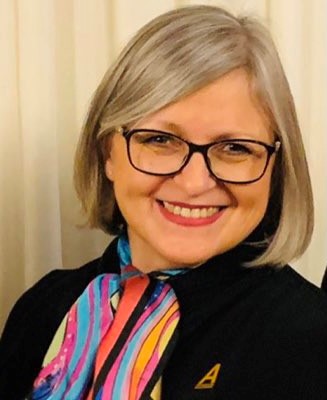 Jane is a Registered Nurse, and Executive Coach and Organisation Development Specialist, with broad experience in clinical and corporate senior leadership roles in the NHS. Her interests and experience include: Influence and experience in schools and post 16 skills and education; workplace learning and education; education progression pathways; coaching and leadership development; job creation and career development; vocational training and Apprenticeships; Chair of a number of development groups for apprenticeships (Trailblazers), and T Levels.  (Technical Education reforms, Department of Education).Current Role with HEE: National Senior Programme Manager – Talent for Care – Apprenticeships. With responsibility for supporting and overseeing implementation of new apprenticeship standards with Employers in the Trailblazer system. Jane has worked for the majority of her career in the NHS in Bristol, and now holds a national role in the NHS, managing the introduction of the apprenticeship reforms, using her experience, garnered during her career, in leading, facilitating and overseeing implementation of new apprenticeship education pathways - which includes: liaising with, and supporting Employers; working with stakeholders and Health and Education policy leads, to ensure that the apprenticeship standards are fit for use in the health and care sector, to support and develop patient facing and indirect patient facing roles.Jane’s career includes many high points, particularly as a national Ambassador for Apprenticeships, in leading and supporting people fulfil their potential; in seeing the careers of many apprentices develop and flourish over the years; in raising the profile of widening participation, and establishing new career pathways into health and care roles. Jane was honoured with a national award for ‘Outstanding Contribution to the Development of Apprenticeships’ in 2020, and, also gained recognition as Highly Commended for partnership working with HEE and Skills for Health in the Health Service Journal Awards, 2020.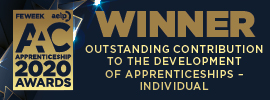 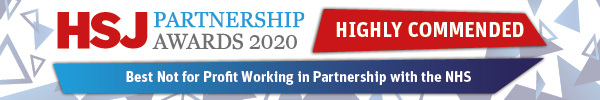 